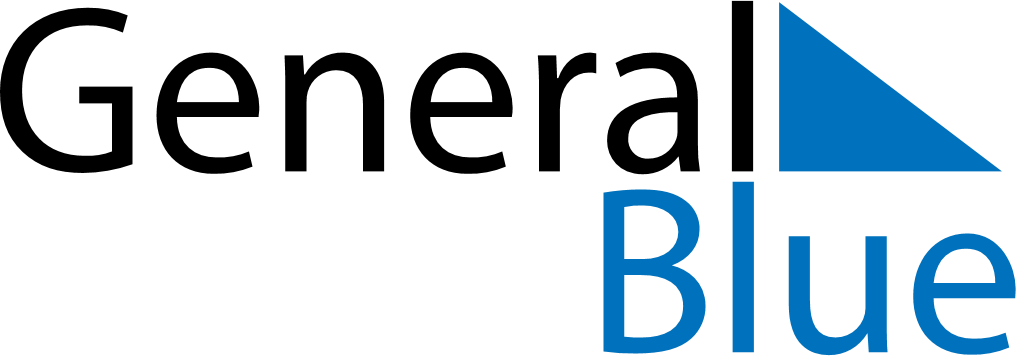 Weekly Meal Tracker January 29, 2024 - February 4, 2024Weekly Meal Tracker January 29, 2024 - February 4, 2024Weekly Meal Tracker January 29, 2024 - February 4, 2024Weekly Meal Tracker January 29, 2024 - February 4, 2024Weekly Meal Tracker January 29, 2024 - February 4, 2024Weekly Meal Tracker January 29, 2024 - February 4, 2024MondayJan 29TuesdayJan 30TuesdayJan 30WednesdayJan 31ThursdayFeb 01FridayFeb 02SaturdayFeb 03SundayFeb 04BreakfastLunchDinner